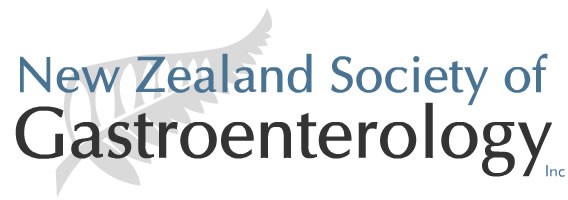 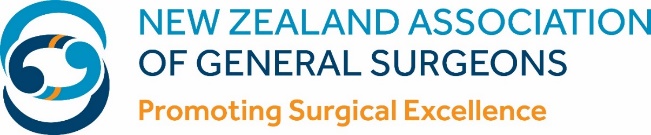 Position statement: Guidance for Endoscopy Training in New Zealand in the peri-COVID-19 era. Marianne Lill, Malcolm Arnold, Zoe Raos, Russell WalmsleyKey stakeholders – NZSG, NZAGS, NZCCRTGE, RACS, RACPThis statement is a collaboration between NZSG and NZAGS with key stakeholder input. During these extraordinary times, changes can have unintended consequences. The authors will review evidence as it comes to hand, and any recommendations made will be fully reviewed. Discussion and dialogue are welcome. Please send feedback via NZSG – Anna.Pears@RACP.org.nz  Executive SummaryCOVID-19 has changed the risk profile of endoscopy practice in New Zealand, resulting in cessation of endoscopy training under current conditionsEndoscopy training must resume as soon as practical in order to provide future workforce for the New Zealand health systemResumption of endoscopy training in New Zealand must be predicated on access to appropriate levels of Personal Protective Equipment (PPE) for all clinicians involved in a procedure A graded risk model with mitigation strategies is proposed to allow resumption of training at lower levels of riskEndoscopy User Groups (EUG) should be involved in decisions about provision of training based on local conditions at each District Health Board (DHB) alert level in New Zealand, especially as it relates to availability of PPENo strategy will completely eliminate risk from hospital practice in the current environmentBackgroundThe COVID-19 pandemic has led to a reduction in volumes of endoscopy, as both upper and lower GI endoscopy carry potential risk of viral transmission. This potential increases the risk to both patients and staff from the procedure. DHB levels of alert will vary as will local pressure to catch up on wait lists as restrictions ease.It is internationally recognised that the future model of training in Endoscopy is likely to have to involve less live cases and more didactic teaching and simulator use with increased emphasis on competency assessment. Development of such programmes will take time and access to resources varies across the country. Training future endoscopists remains important for the health system and workforce going forward. It is not yet possible to know when, or if the health system will return to a normal state. Endoscopists from NZSG and NZAGS have developed the following strategy to balance the potential risks with the need to continue training future endoscopists.Endoscopy Training – A Graded Risk ModelThis guidance outlines a model of graded risk, with mitigation strategies that minimise risk while allowing training to proceed where appropriate. Once the lockdown level is reduced to level 3 or lower in New Zealand training should be reintroduced according to local DHB risk level. This approach is based on the following principles:2.1. 	As a hospital moves through or between the alert levels, the local EUG provides recommendations before any training is recommenced to ensure resources (including PPE) are appropriate. 2.2. 	Appropriate PPE is used for all cases2.3. 	As use of PPE potentially makes each case take longer, we suggest that consideration be given to starting dedicated training lists again at less than the customary allocation of training cases. 2.4. 	Trainees do not participate in endoscopy for suspected or proven COVID-19 patients2.5. 	Trainees may self-identify as vulnerable workers and opt-out of endoscopy as per Occupational Health protocols
Table 1 outlines the gradings under this model.ConclusionThis strategy as outlined for New Zealand allows for reintroduction of endoscopy training with sufficient flexibility to ensure it is responsive to the risks posed within this dynamic and evolving situation. It is impossible to make endoscopy training a no-risk activity in the current environment. Due to the rapid evolution of the COVID-19 epidemic and potential future advances (e.g. vaccines), these recommendations should be reviewed and updated as circumstance change.He waka eke noa – we are all in this together.GREENNo COVID-19 cases in hospital, no COVID-19 cases in DHB catchment Training proceeds as normal as long as resources allow.YELLOWOne or more COVID-19 cases in hospital, some COVID-19 cases quarantined in DHB catchment Ad-hoc training, with patients appropriate to the trainee’s skills level and training plan may be able to continue. Consider allowing dedicated, reduced point, trainee-orientated training lists as capacity permits.ORANGEOne or more COVID-19 cases in hospital, community transmission/multiple clusters in DHB catchment No formal, dedicated training lists. Ad-hoc training for senior trainees, with patients appropriate to the trainee’s skills level and training plan may be able to continue.REDOne or more COVID-19 cases in hospital, community transmission/widespread outbreaks in DHB catchment Training to cease, unless presence of the trainee is clinically necessary to aid the procedure